“PTIČKE IN TRAVICE SPIJO”POBARVANO BESEDILO POJ Z NIŽJIM GLASOMPtičke in travice spijomiška je šla že spat.Preden je sonce ugasniloje že utihnil škržat.Le veter, ki ves dan je dremal,le veter, ki ves dan je spal.Ko pala je svetla rosačez polje je pripihljal.Ptičke in travice spijomiška je šla že spat.Preden je sonce ugasniloje že utihnil škržat.②Ptičke in travice spijomiška je šla že spat.Preden je sonce ugasniloje že utihnil škržat.Le veter, ki ves dan je dremal,le veter, ki ves dan je spal.Ko pala je svetla rosačez polje je pripihljal.Ptičke in travice spijomiška je šla že spat.Preden je sonce ugasniloje že utihnil škržat.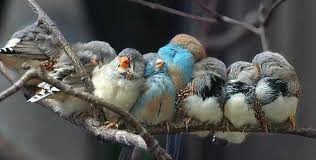 Če  mi sporočiš,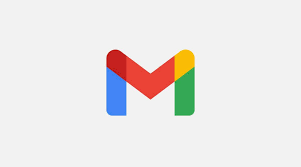 (na irena.sencar@osnhr.si)  da si vadila pesem, dobiš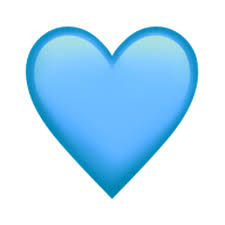 Če  mi pošlješ posnetek zvoka 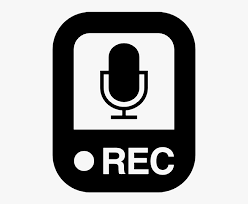 (na irena.sencar@osnhr.si) kako si vadila pesem, dobiš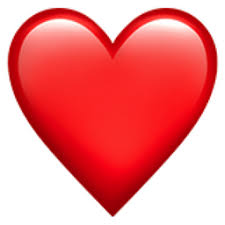 